	Hva skjer på Bridgesenteret i påsken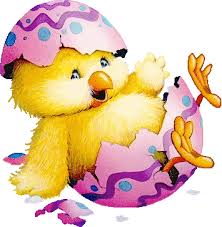 Tirsdag 15. april:	1100 – 1500 	Formiddagsspilling. (Ikke spillgjennomgang)1800 – 2200	KveldsbridgeOnsdag 16. april:	1800 – 2130	Kveldsbridge i SpirenTorsdag 17. april:	1100 – 1500	Formiddagsspilling. (Ikke spillgjennomgang)			1800 – 2200	KveldsbridgeLørdag 19. april:	1300 – 1900	Odins påskesingel. 
Forhåndspåmelding på www.bridge.noVi ønsker alle hjertelig velkommen til påskebridge her på Bridgesenteret. 